Fotbalová asociace České republiky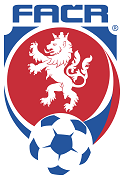 Okresní fotbalový svaz ŠumperkTyršova 12787 01   ŠumperkProhlášení hráče pro disciplinární komisiV souladu s ustanovením článku 48 odst. 1 Disciplinárního řádu FAČR shora jmenovaný p r o h l a š u j e ,  že disciplinární komise může projednat přestupek bez jeho účasti. Současně však bere na vědomí, že v případě, kdy si DK jeho účast vyžádá, je povinen se do jednání DK dostavit ve stanoveném termínu. Zároveň prohlašuji, že nejsem v trestu, ani proti mé osobě  není vedeno žádné disciplinární řízení.Vyjádření hráče k přestupku:                                                                                              …………………………………….                                                                                                               Podpis hráče Oddíl :Soutěž :Kolo :Ročník :Dne :Byl vyloučen hráč :          ID :V utkání:Jsem v podmínečném trestu :Vdne